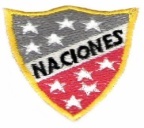 Escuela Particular Las Naciones Nº1973   				             Profesora Marcela Oyarce Avenida Las Naciones 800 Maipú                                                                       Dpto. LenguajeRBD : 25808-3 Fono: 7712401Escuelalasnaciones1973@hotmail.com “El oso que no lo era”Nombre:________________________________  Fecha: _____________Erase una vez un oso que estaba en un gran bosque mirando el cielo…Así empieza este cuento tan bonito. Observa las ilustraciones y ordénalas del 1 al 4, luego cuenta lo que pasa.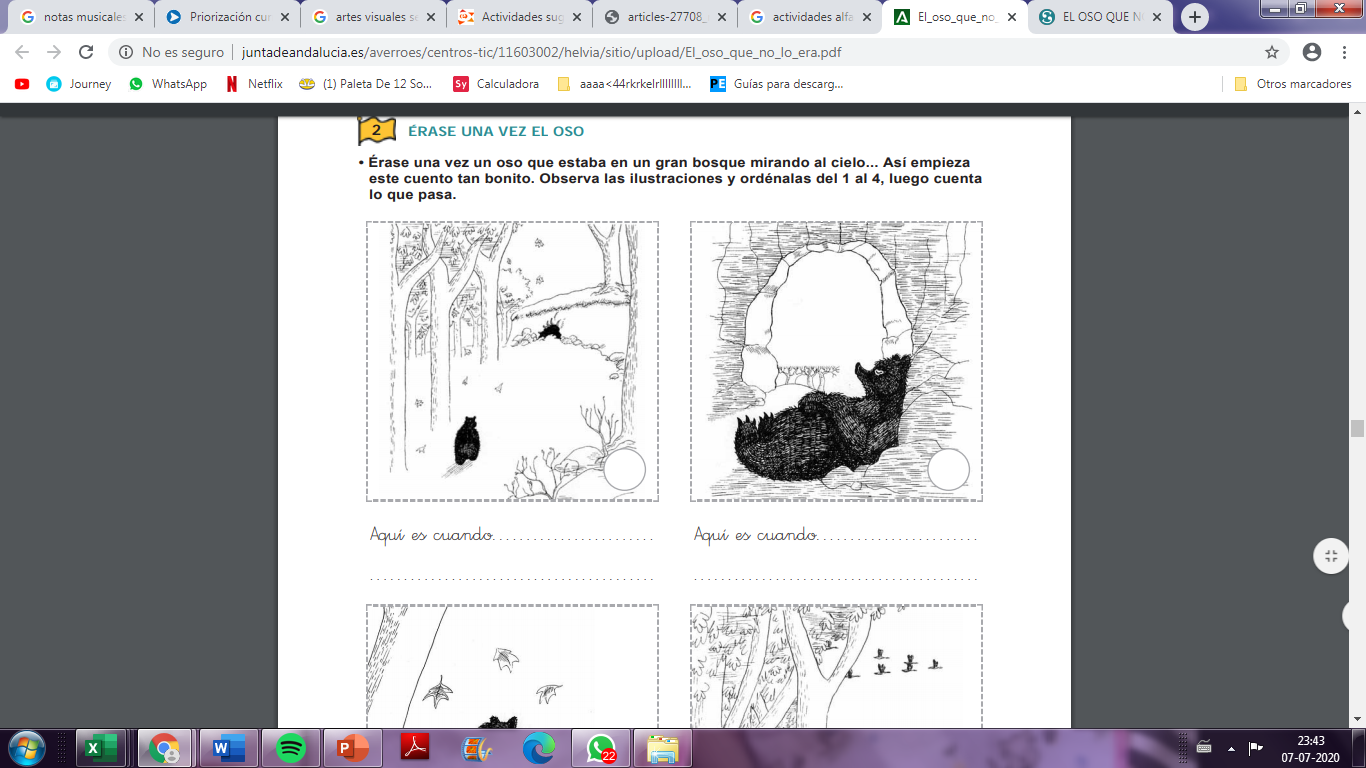 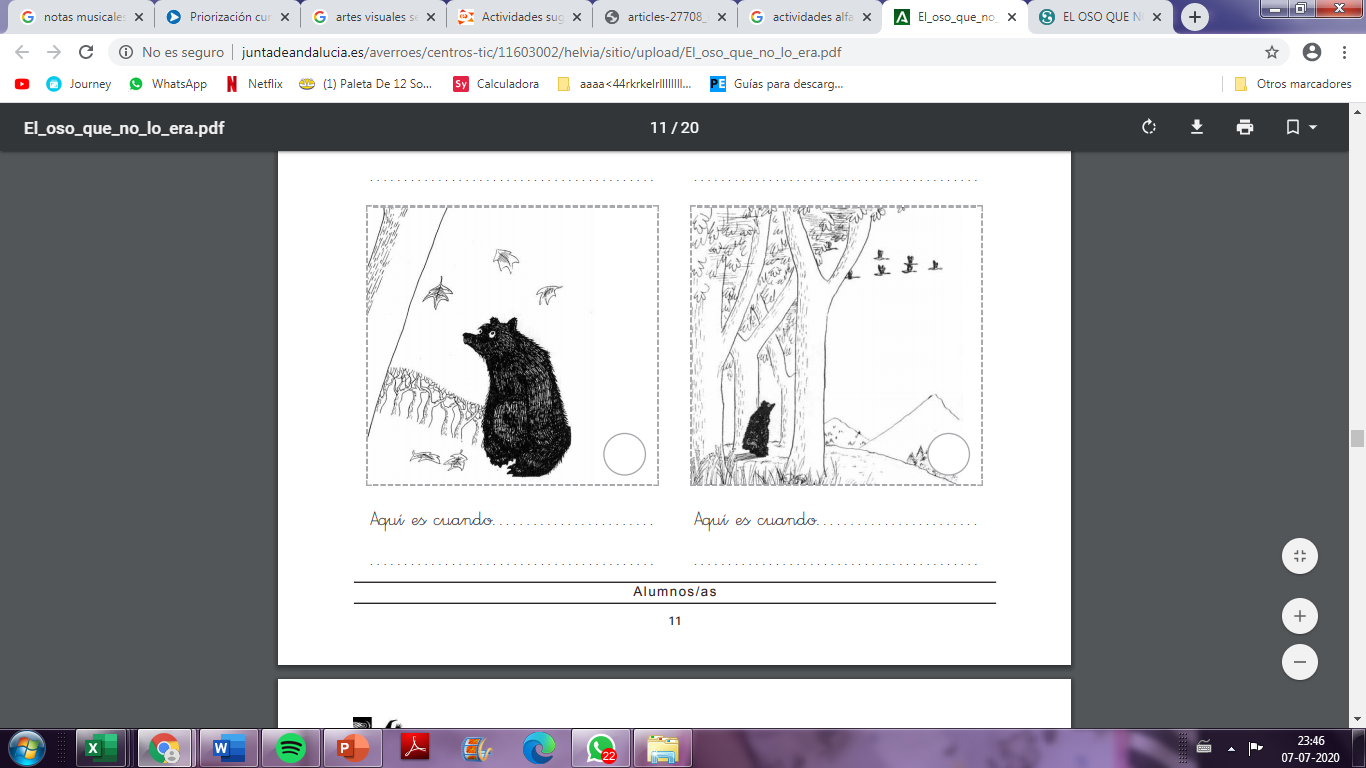 El oso lleva 5 globos con los nombres de los animales desordenados, ordena las letras y rodea el nombre de los animales en esta sopita de letras.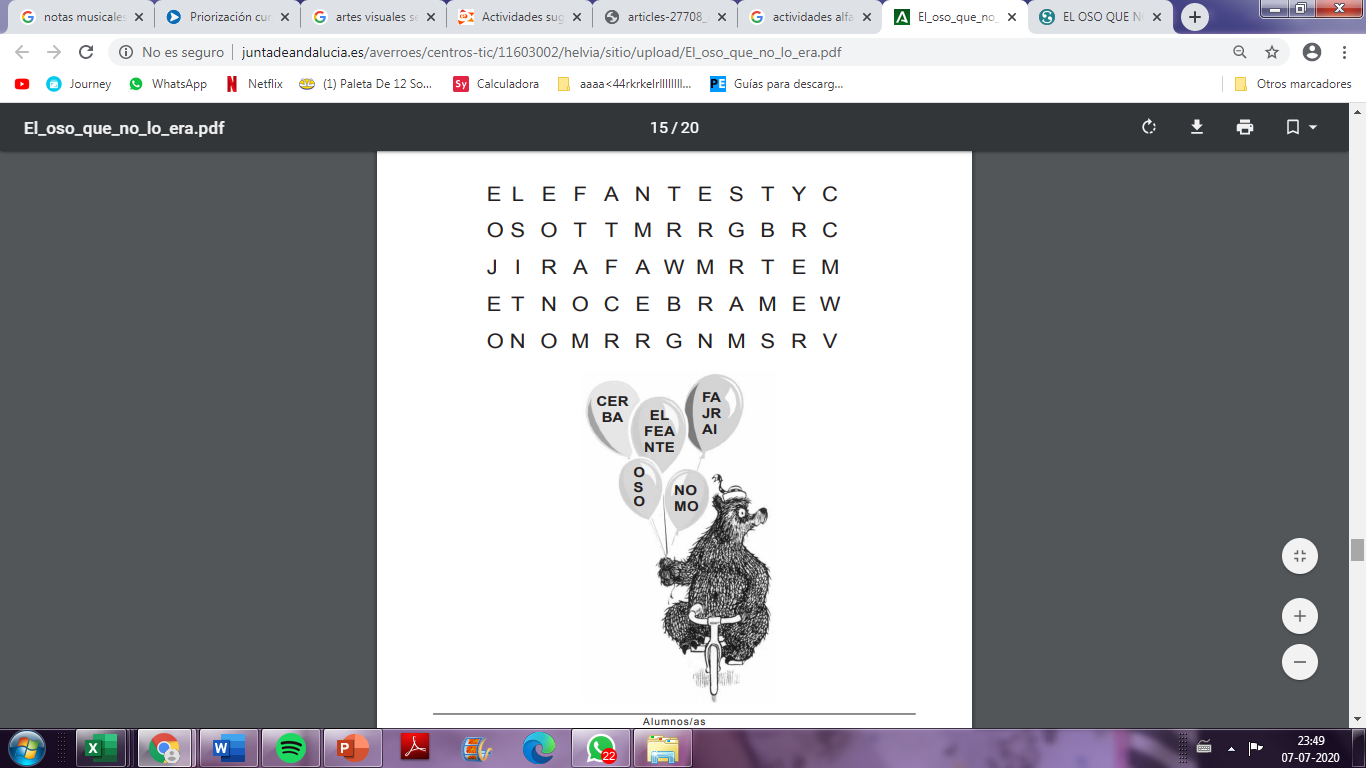 Responde las siguientes preguntas: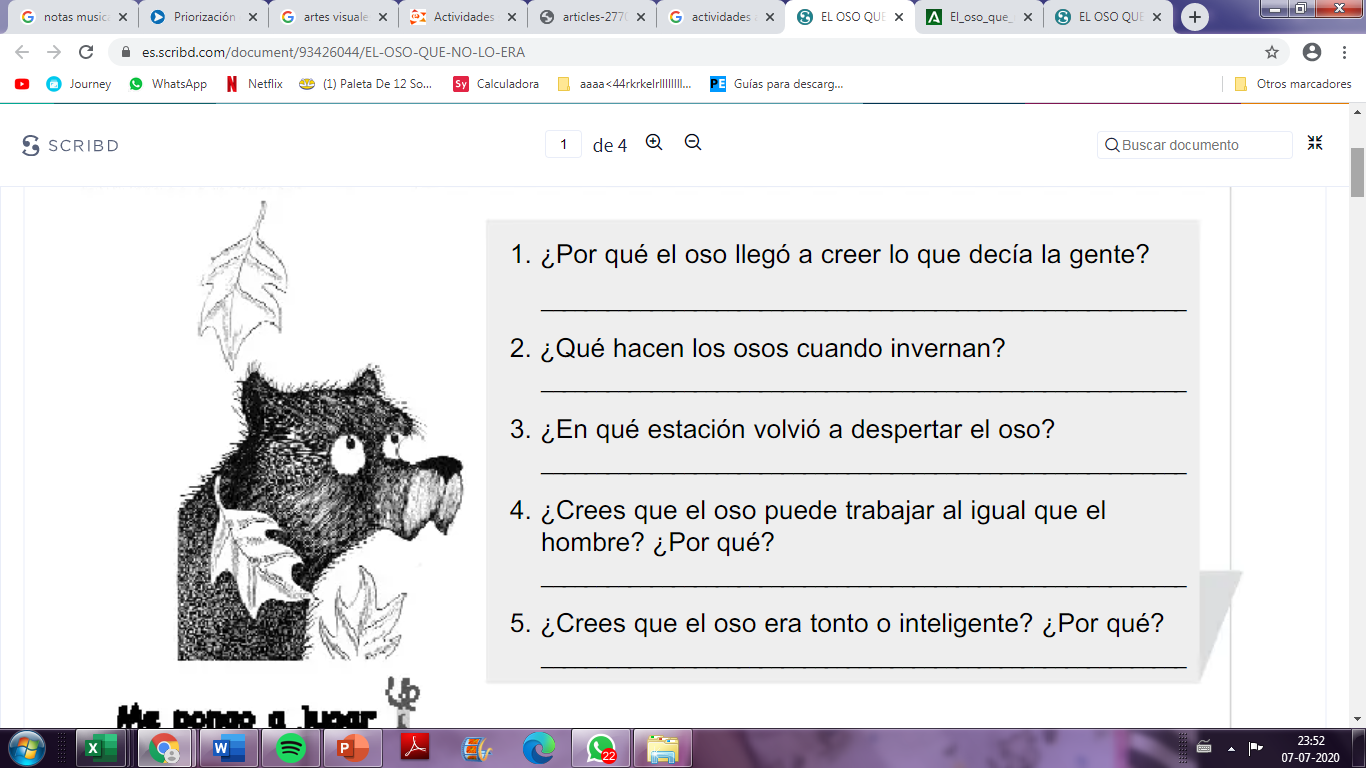 En la tapa de una caja de zapatos, crea uno de los ambientes (donde ocurre los hechos) que aparecen en el texto, construye al menos un personaje (como títere) y recrea lo que ocurre en tu escena. Grábalo y envíalo a tu profesora, para poder ser evaluado.